HOW TO INSTALL PRINTER RICOH SP2501Open www.google.com and search ricoh sp 2501 and Click the first link 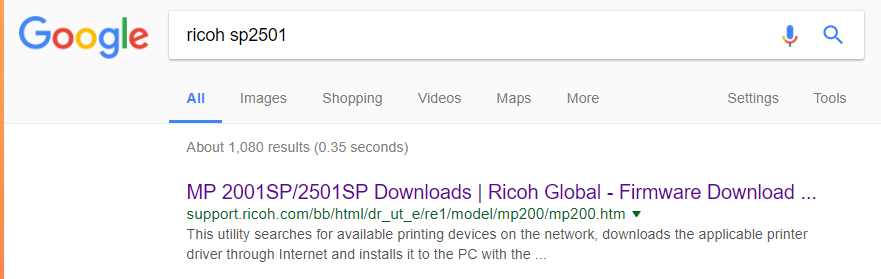 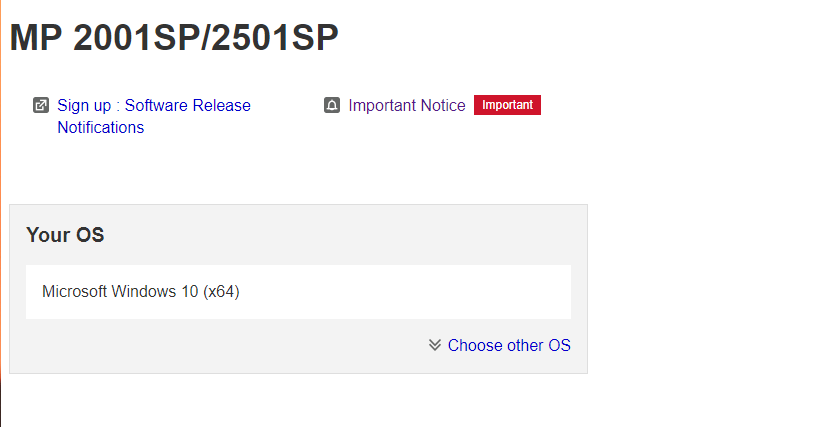 Your os will be recognized and scroll down to to find 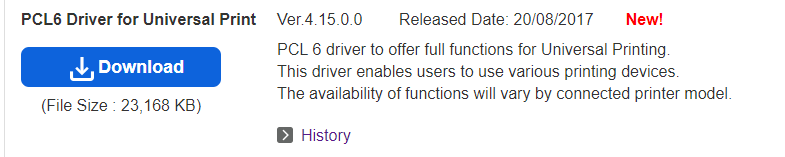 And click downloadRun the donwloaded file i.e. z80738L17.exe click unzip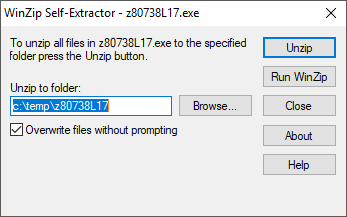  and Click ok.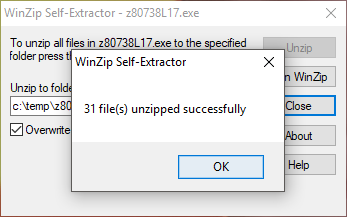 Open control panel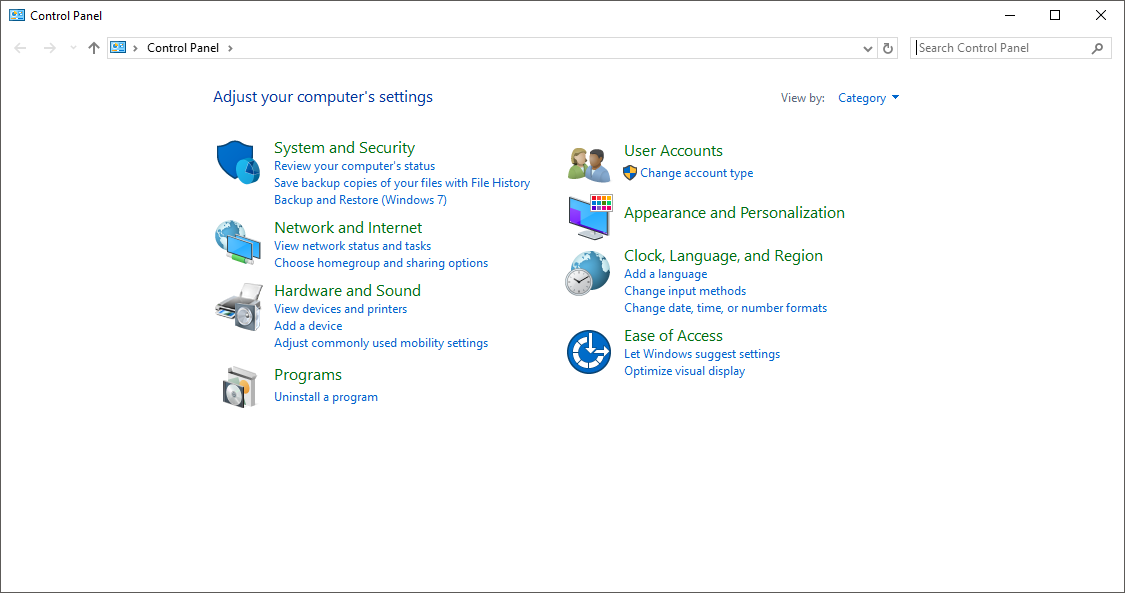 Open hardware and sound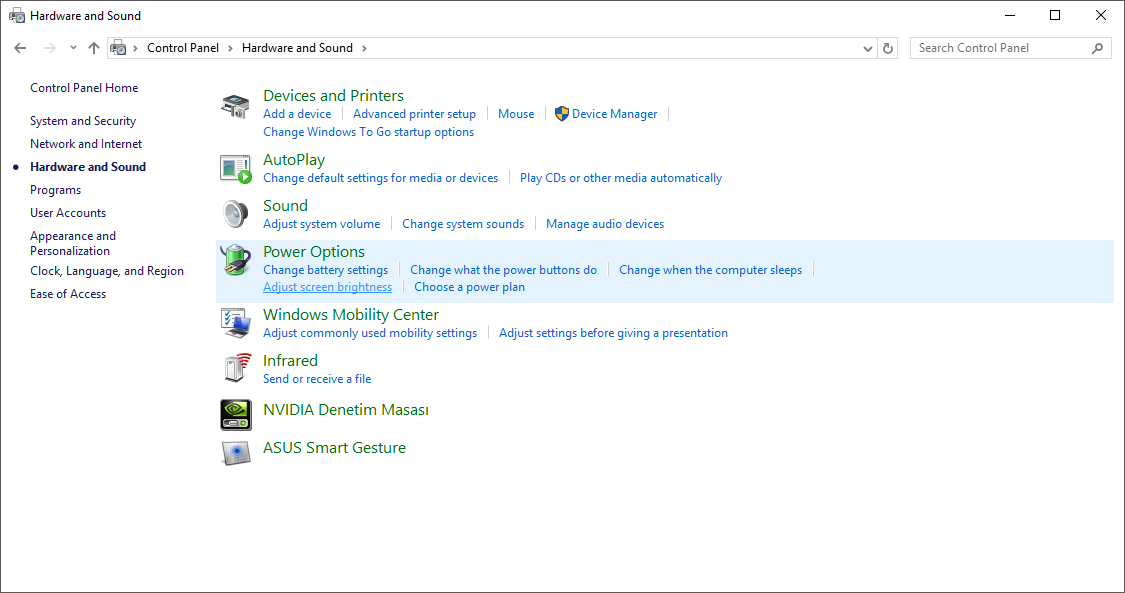 Open devices and printers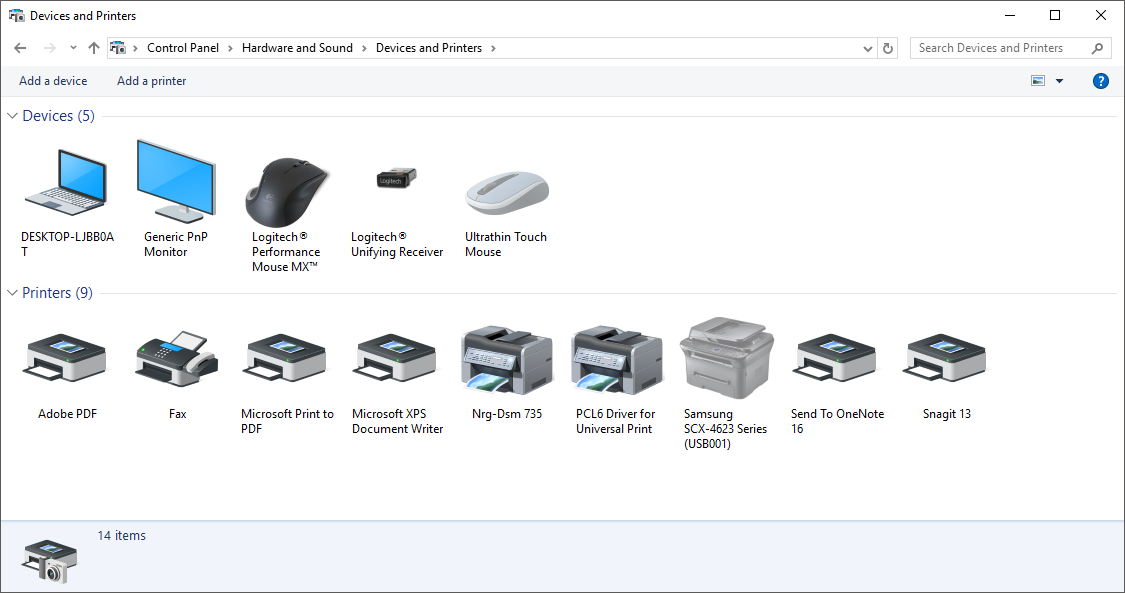 Click “add a printer” and then click “The printer that I want isn’t listed”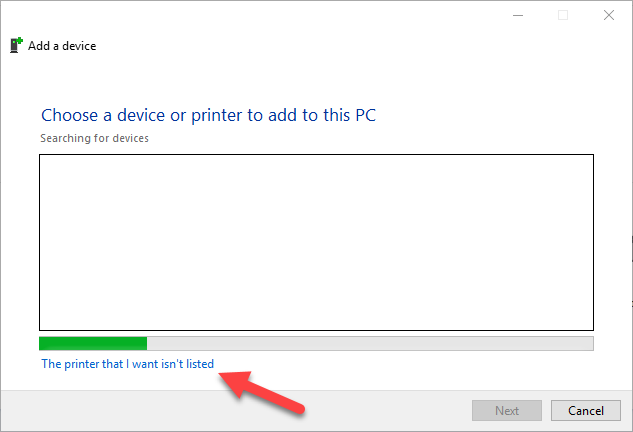 Choose “Add a printer using a TCP/IP ....”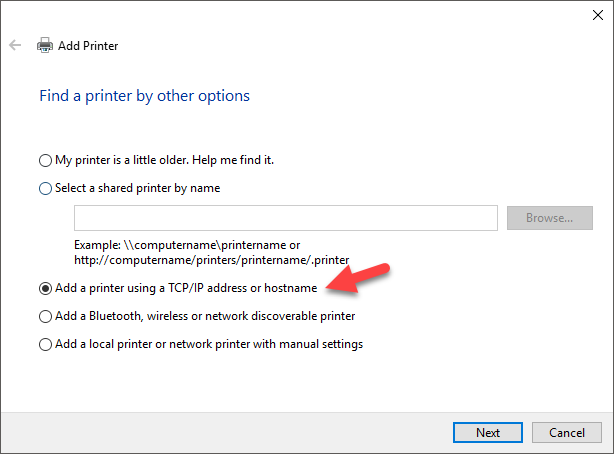 And nextChoose and fill Hostname or IP adress as 10.2.19.192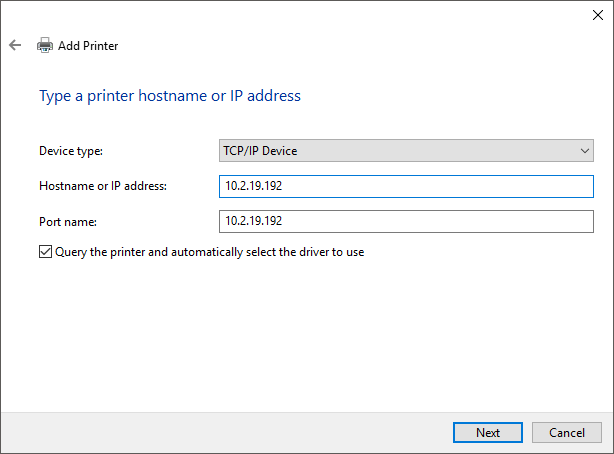 And nextClick have disk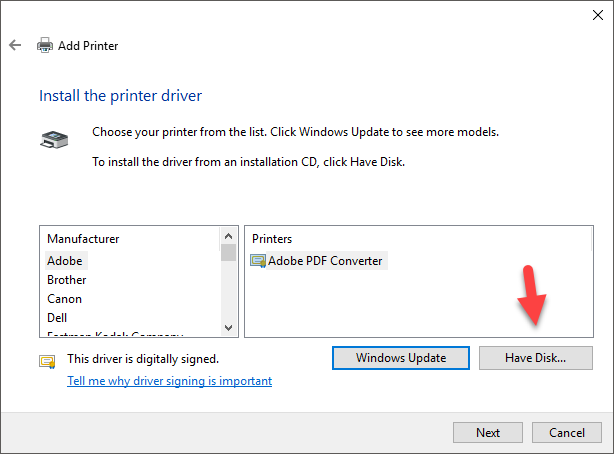 Click browse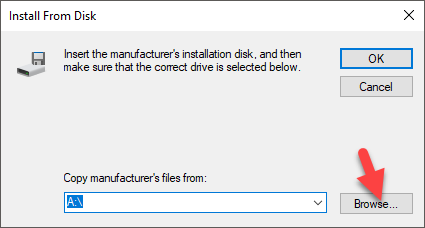 Choose local disk c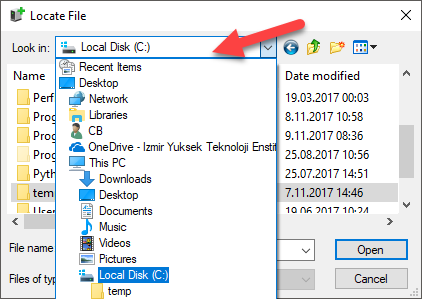 Click temp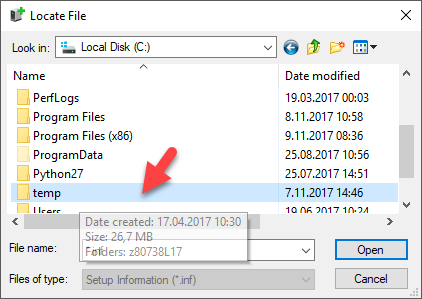 Click the folder which has the same name with your extracted driver file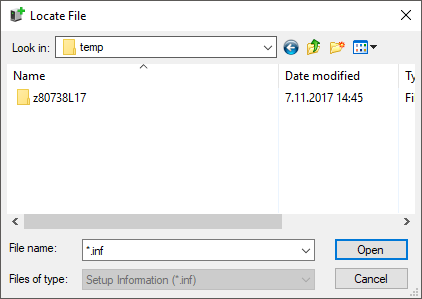 Click disk1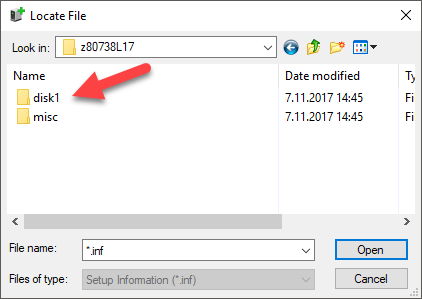 Select oemsetupThe open and okChoose first one and click next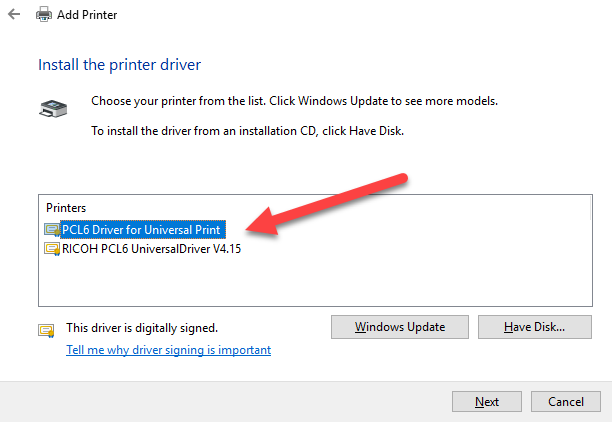 and print test page to complete the installation